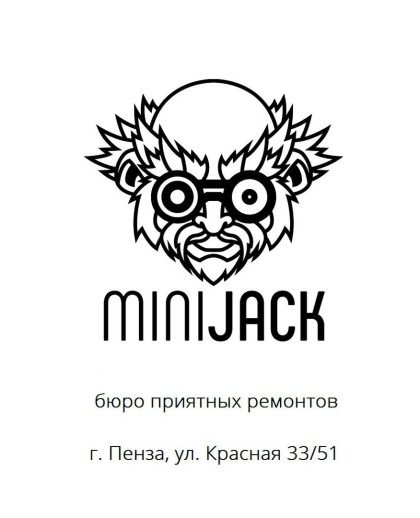 Бюро приятных ремонтов  «Mini Jack»      Адрес: г.Пенза, ул.Красная 33/51, тел. 25-01-48, E-Mail:mini_jack58@yandex.ruИНН:582809098439, ОГРН:318583500006689 Ремонт ПКВосстановление ОС, установка драйверов, антивируса и пакета программ на ПК1200Восстановление работоспособности ОС windows на ПК700Диагностика (тестирование) жесткого диска и оперативной памяти ПК, на предмет ошибок300Диагностика ПК, с плавающим деффектом на предмет неисправности 500Диагностика ПК, с частичной или полной разборкой, на предмет неисправности 500Замена корпуса на ПК800Замена термопасты на процессоре в ПК200Копирование данных заказчика с системного диска на другой логический диск, перед переустановкой ОС300Комплексная чистка ПК от пыли, с частичной разборкой и заменой термопасты500Оптимизация операционной системы (чистка реестра, временных файлов, автозагрузки) на ПК300Ремонт блока питания ПКот 300Ремонт видеокарты ПКот 300Ремонт материнской платы ПКот 500Сборка ПК600Сложная очистка ОС от вирусов, всплывающих и рекламных окон800Снятие пароля пользователя с Windows XP, Vista, 7, без переустановки ОС на ПК400Снятие/установка мат. платы ПК (без установки драйверов и переустановки ОС)500Снятие/установка мат. платы ПК + установка драйверов (без переустановки ОС)600Удаление баннера вымогателя (трояна блокировщика), без переустановки ОС500Установка антивирусной программы на ПК300Установка лицензионной операционной системы на ПК, с драйверами и активацией ОС800Установка ОС Windows (демо версия 30 дней)800Установка пакета офисных программ на ПК300Установка/замена CD-ROM, DVD-RW в ПК300Установка/замена блока питания в ПК300Установка/замена видеокарты в ПК200Установка/замена жесткого диска в ПК200Чистка системного блока от пыли300Ремонт ноутбуковВосстановление ОС, установка драйверов, антивируса и пакета программ на ноутбуке1200Восстановление работоспособности ОС windows на ноутбуке700Диагностика (тестирование) жесткого диска и оперативной памяти ноутбука, на предмет ошибок300Диагностика ноутбука, с частичной или полной разборкой, на предмет неисправности500Замена BGA чипа на материнской плате ноутбукаот 3000Замена USB-разъема на ноутбуке (без учёта запчастей)1300Замена вентилятора системы охлаждения ноутбука (без учёта запчастей)1000Замена матрицы на ноутбуке/нетбуке800Замена/ремонт гнезда ноутбука (без учёта запчастей)1300Замена/ремонт разъёма (гнезда) HDMI ноутбука1500Прошивка BIOS в ноутбуке1500Прошивка BIOS в моноблоке1500Компонентный ремонт ноутбукаот 2500Копирование данных заказчика с системного диска на другой логический диск, перед переустановкой ОС400Оптимизация операционной системы (чистка реестра, временных файлов, автозагрузки) на ноутбуке300Ремонт/замена инвертора ноутбука800Ремонт/замена лампы подсветкиот 1500Ремонт/замена петлей ноутбука1500Снятие пароля пользователя с Windows XP, Vista, 7, без переустановки ОС на ноутбуке400Удаление баннера вымогателя (трояна блокировщика), без переустановки ОС на ноутбуке500Установка антивирусной программы на ноутбук300Установка лицензионной операционной системы с драйверами и активацией на ноутбуке800Установка пакета офисных программ на ноутбук300Установка/замена DVD-RW привода на ноутбуке300Установка/замена жесткого диска на ноутбукеот 200Установка/замена клавиатуры на ноутбукеот 200Установка/замена шлейфа в ноутбуке1000Чистка системы охлаждения ноутбука от пыли, с неполной разборкой600Чистка системы охлаждения ноутбука от пыли, с полной разборкой1000Ремонт мониторовРемонт монитора, 1-я категорияОт 1000Ремонт монитора, 2-я категорияОт 1200Ремонт монитора, 3-я категорияОт 1400Ремонт телефонов и планшетовЗамена/ремонт гнезда зарядки планшетаот 800Замена/ремонт гнезда зарядки телефонаот 800Прошивка планшетаот 600Прошивка телефонаот 400Установка программ в планшетный компьютер400Установка/замена дисплея в телефонеот 800Установка/замена тачскрина в планшетеот 1000Установка/замена тачскрина в телефонеот 800ПрочееДоставка оборудования заказчика из места использования до сервис-центра200Доставка оборудования заказчика из сервис-центра в место его использования200Настройка WI-Fi роутера на дому700